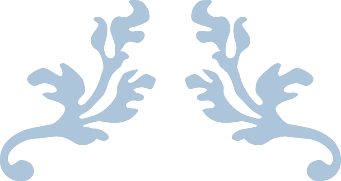 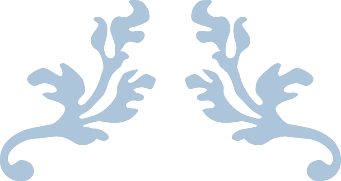  متــــابعة المــــــعلمة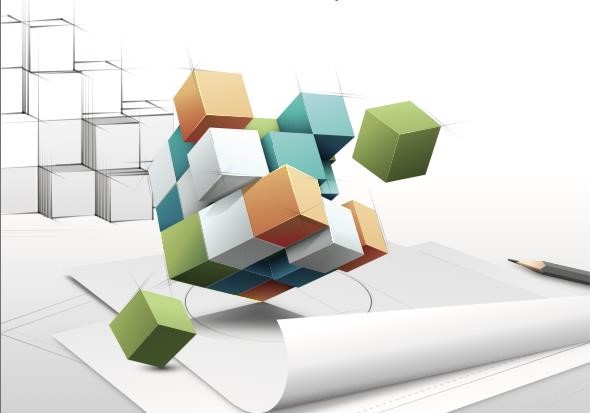 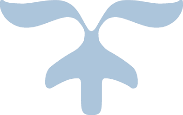 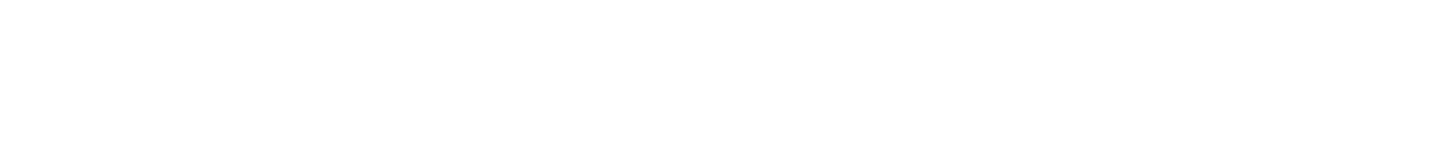 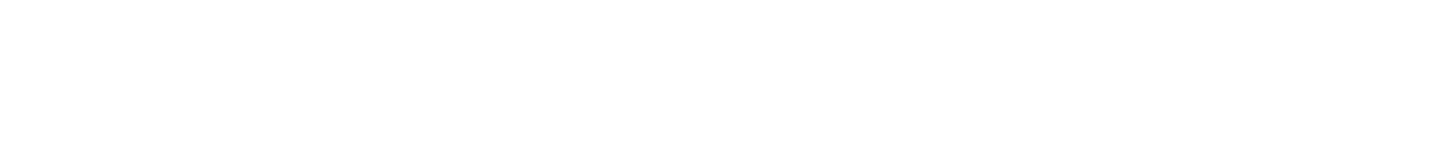                                             بسم الله الرحمن الرحيم  (وَقَالَ رَبِّ أوَْزِّعْنِّي أنَْ أشَْكُرَ نعِّْمَتَكَ التَِّّي أنَْعَمْتَ عَليََّ وَعَلىَ وَالدَِّيَّ وَأنَْأعَْمَلَ صَالحِّاً ترَْضَاهُ وَأدَْخِّلْنِّي برَِّحْمَتِّكَ فيِّ عِّباَدِّكَ الصَّالحِِّّينَ )                                                            (النمل: من الآية 91 ) الهدف من السجل:  1/ تحديد أهم النقاط التي  تقيم عليها المعلمة وحصرها في سجل من السهل الرجوع إليه وقت الحاجة  2/ تفعيل دور المعلمة بكل مصداقية من خلال متابعة تفعيلها لإجراءات الدليل الإجرائي الإصدار الثالث  3/ وضوح الرؤية أمام المعلمة حول النقاط والمعايير التي سوف  تقيم عليها..  4/ دقة في وضع درجة الأداء الوظيفي  للمعلمة، وتحديد فئات المعلمات حسب درجة تحقيق الإجراءات والمؤشرات..  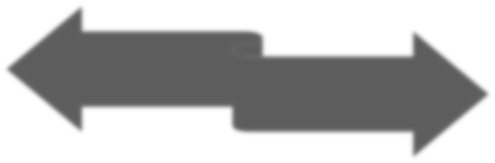 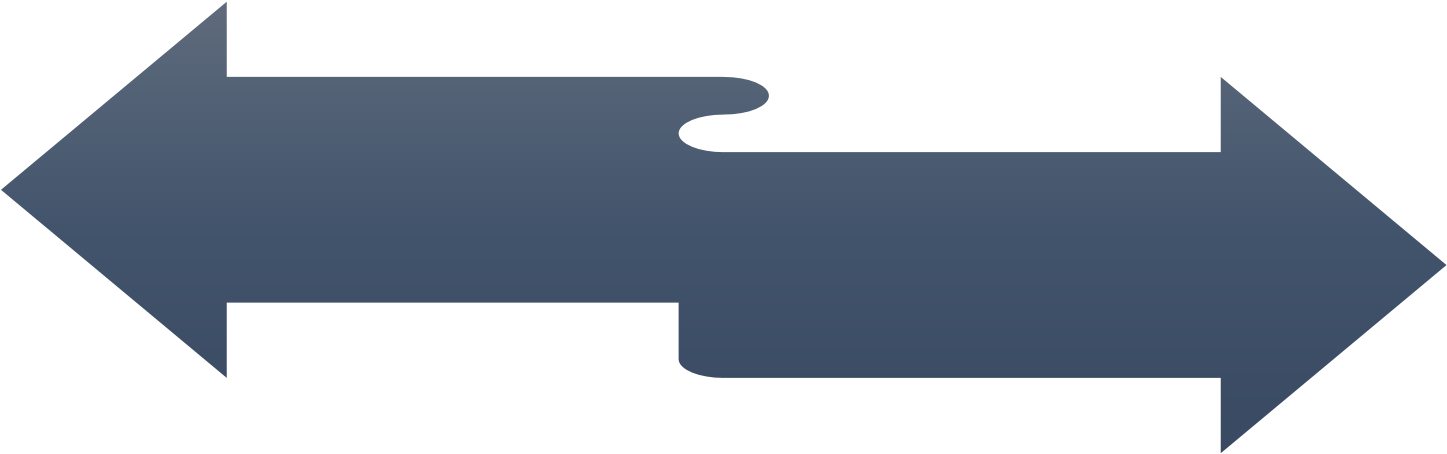 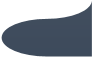 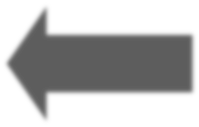 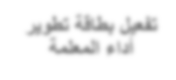 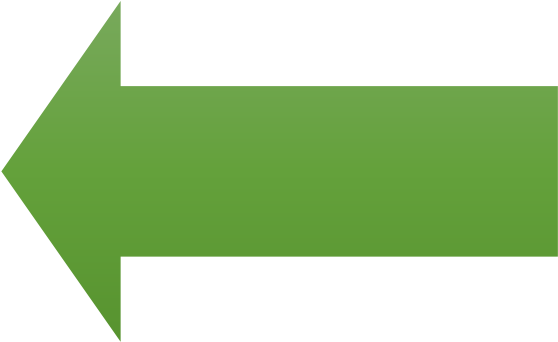 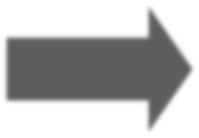 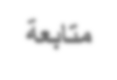 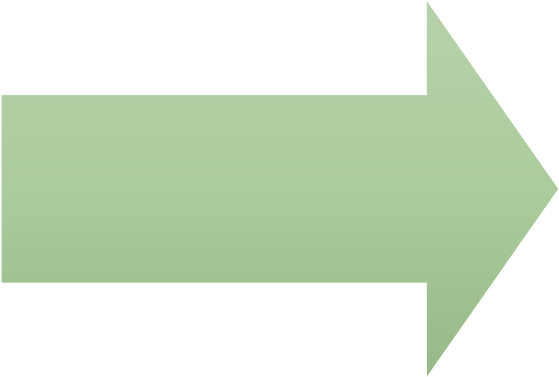 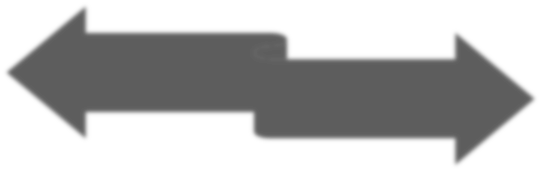 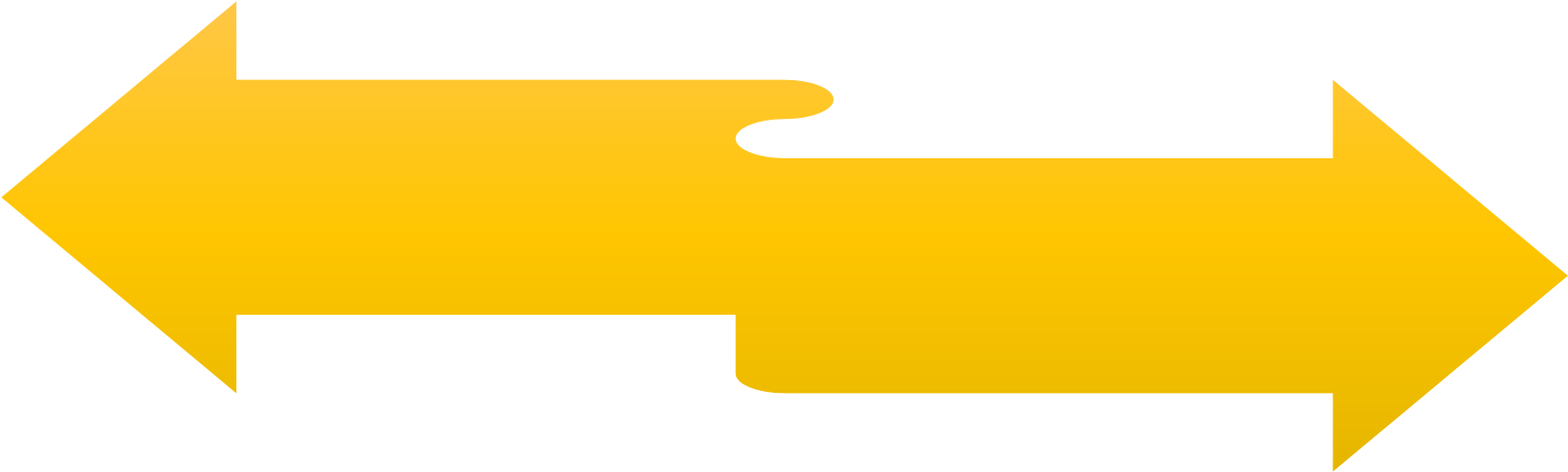 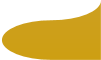 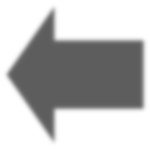 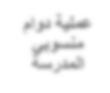 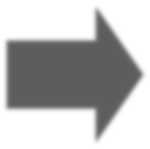 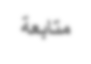 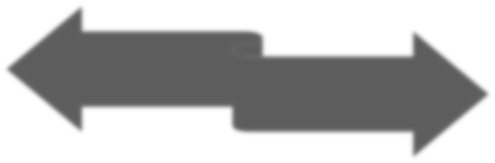 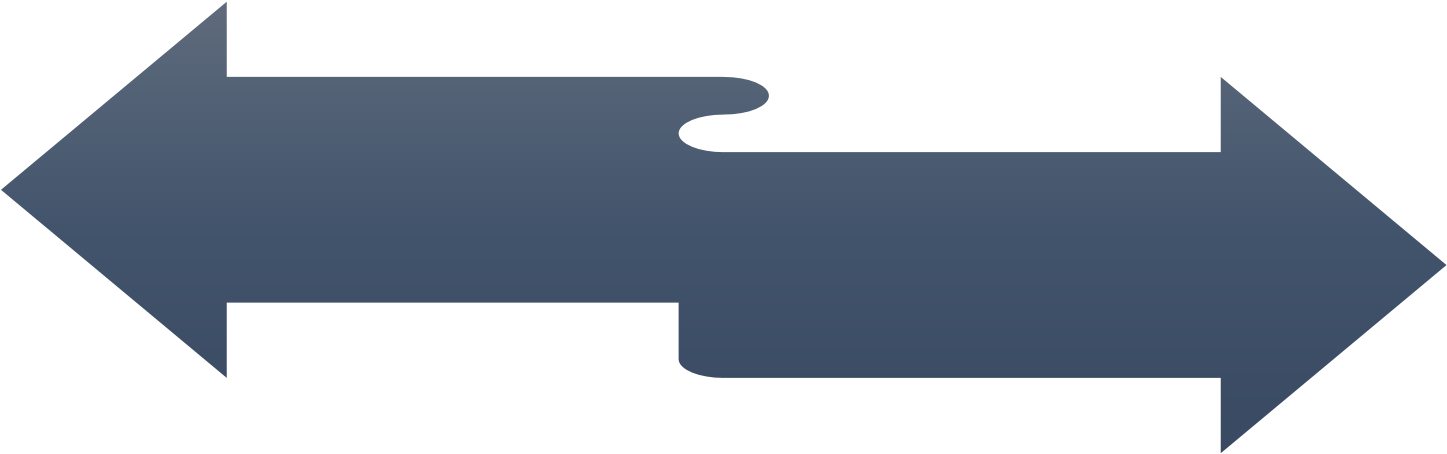 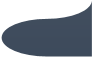 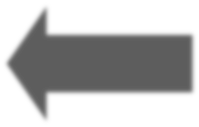 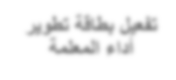 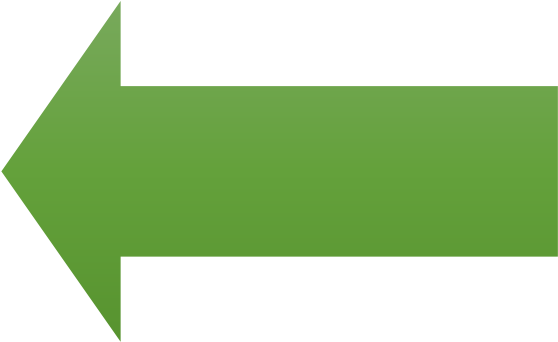 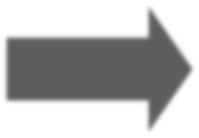 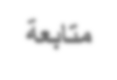 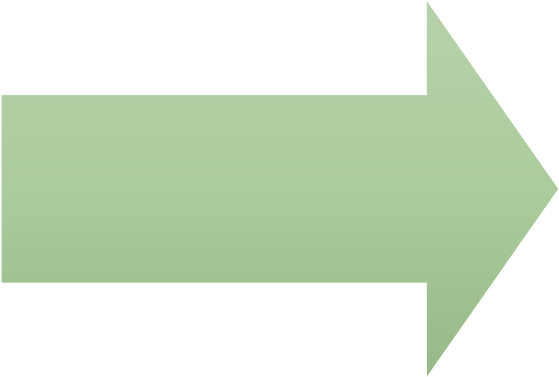 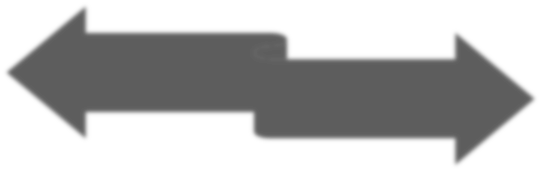 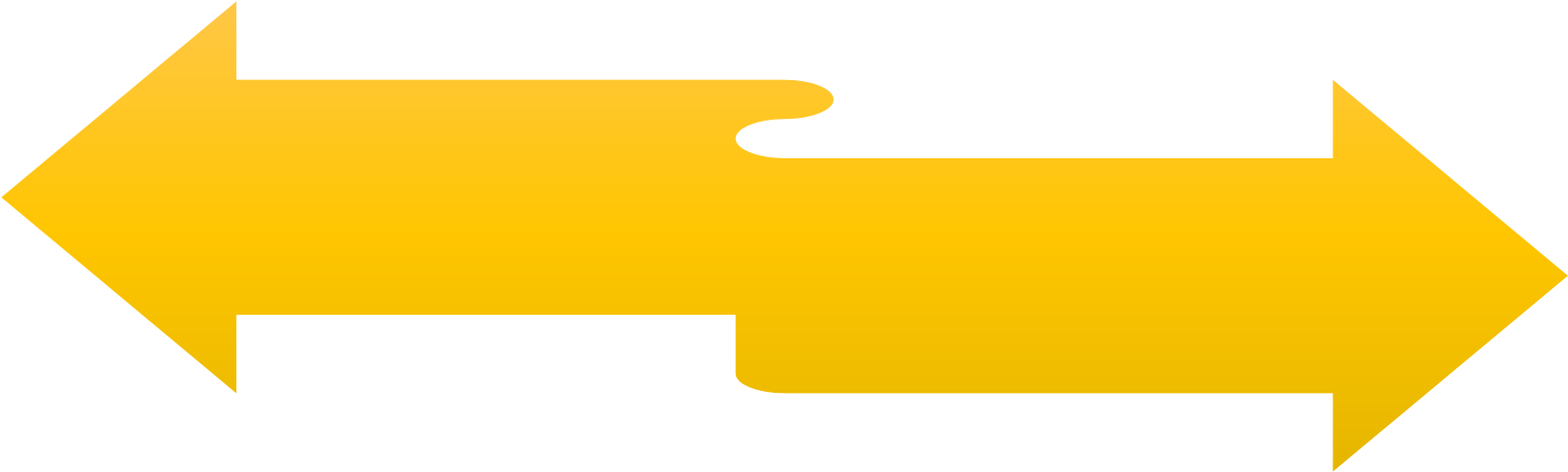 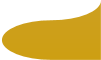 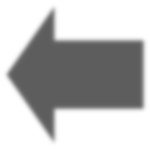 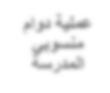 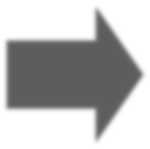 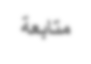 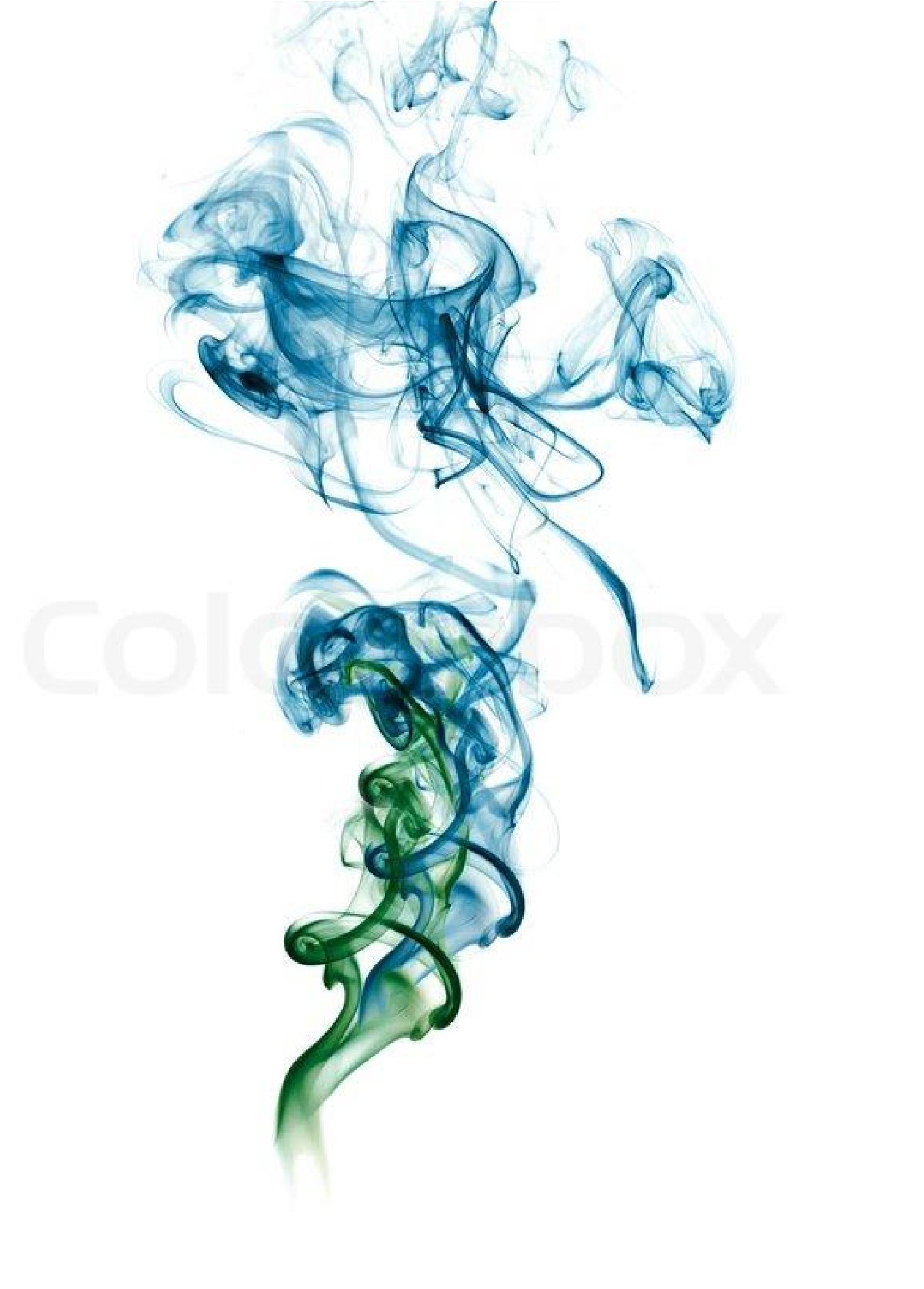 متابـــــــــــعة عمليات وإجراءات المعلماتمتابعة المعلمة أ/ ............................التخصص / ......................... تاريخ المتابعة..................../                                                                                  قائدة المدرسة / متابـــــــــــعة عمليات وإجراءات المعلمات     متابعة المعلمة أ..... /...................  التخصص / ..................... تاريخ المتابعة...................../                                                                                                              قائدة المدرسة / متابـــــــــــعة عمليات وإجراءات المعلمات       متابعة المعلمة أ..... /...................  التخصص / ..................... تاريخ المتابعة...................../                                                                                                              قائدة المدرسة /    ملاحظات عامة على أداء المعلمة العام:   جوانب التميز في الأداء وتسجل لها نقاط قوة عند وضع  الأداء الوظيفي :   ......................................................................................................................................................................... ......................................................................................................................................................................... .........................................................................................................................................................................  ........................................................................................................................................................................  ......................................................................................................................................................................... 	الدعم المقدم للمعلمة:  	  ......................................................................................................................................................................... ......................................................................................................................................................................... ........................................................................................................................................................................	 ................................................................................................................................................ 	........................ .......................................................................................................................................................................  .........................................................................................................................................................................           اسم المعلمة / ...............................                        قائدة المدرسة /..............................                               توقيع المعلمة      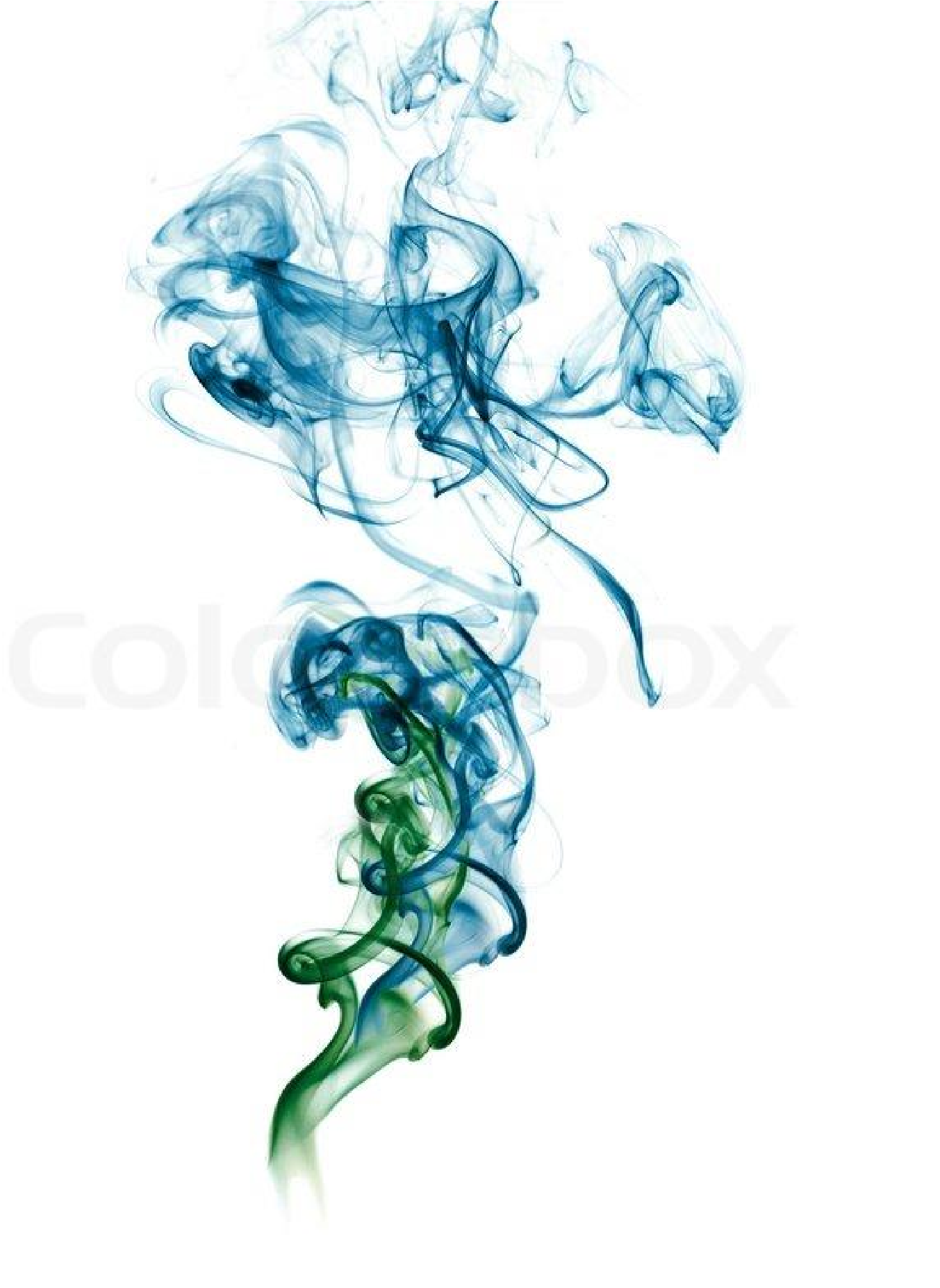 استمارة دعم وتطوير الهيئة التعليمية                  (م.م.ع.ن- 3 1- 2 1)الاسم/  ................................................... التخصص/  .................................. المادة/  ................. الفصل/ .................................. الحصة /......................اليوم/  ..............التاريخ    /   /     14هـ المؤهل/  .............................................. سنوات الخبرة/ ......................... ....................... عنوان الوحدة ........................................ الدرس ..............................................  عملية التعليم والتعلم: *تستخدم هذه البطاقة لأكثر من زيارة فما لم يتم متابعته في الزيارة رقم1 يتم متابعته في الزيارة رقم 2 وهكذا      تابع عملية التعليم و التعلم:                                                   (م.م.ع.ن-3 1-2 1)اسم المعلمة....................... / التوقيع                                        قائدة المدرسة /   الأدوات المساندة لعملية التعليم والتعلم:                                               (م.م.ع.ن-3 1-2 1) تقديم الدعم من قائدة المدرسة / وكيلة الشؤون التعليمية للمعلمة: استمارة متابعة سجلات التحضير للمعلمات لعام 1437-1438هـ      (نموذج مستحدث) اسم المعلمة.......... / .................................  التخصص.............................. /  التاريخ /      /     1438هـ                متابعة تصميم الدروس:           الدرس الأول / ..................................................... الدرس الثاني / .........................................................          اليوم     /                       التاريخ /                            اسم المعلمة /                                   التوقيع/          اليوم      /                      التاريخ                         /     اسم المعلمة /                                   التوقيع/                                       استمارة متابعة أنشطة المتعلمات (ملف أعمال –كتاب نشاط –دفتر –كتاب تجارب)                      اسم المعلمة /                               توقيعها /                                 قائدة المدرسة / 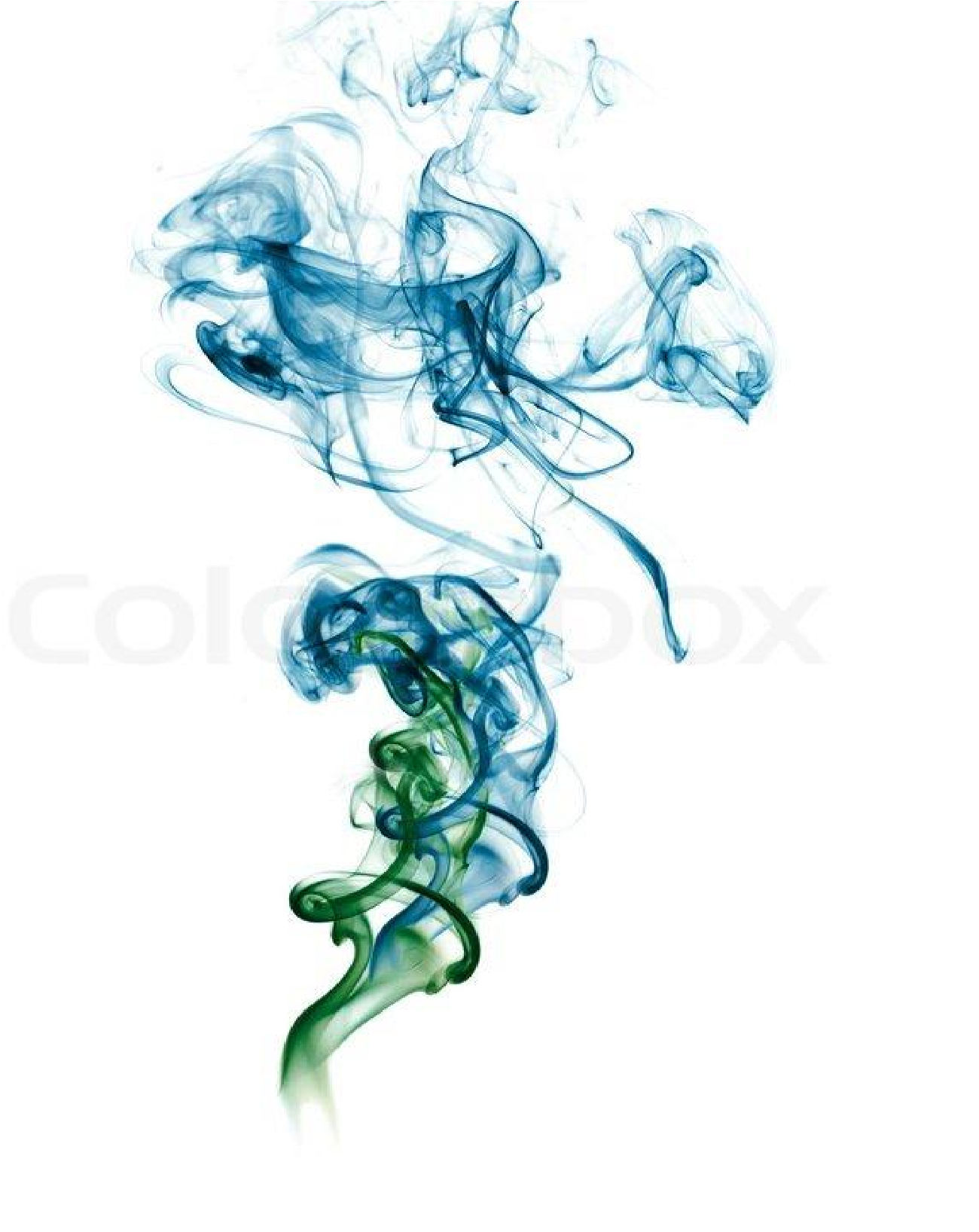 مؤشرات بنود الأداء الوظيفي لشاغلي الوظائف التعليمية )مؤشرات خارج الفصل-خاص بالدوام)متابعة المعلمة أ.............. /.....................  التخصص......... / ............... تاريخ المتابعة........../ ................ *يتم تطبيق الإجراءات الخاصة بالدوام الرسمي حسب ما ورد في الدليل الإجرائي ولائحة التقارير الطبية  *يشمل تأخر المعلمة وحصر دقائق تأخيرها ورفع بها حسم) التأخر الصباحي / التأخر عن دخول الحصص / الخروج من الحصة قبل انتهاء الوقت / الامتناع من دخول حصص الانتظار / فترات المناوبة / الخروج من المدرسة قبل نهاية الدوام الرسمي)            المعلمة................................... /  التوقيع/                                          قائدة المدرسة /   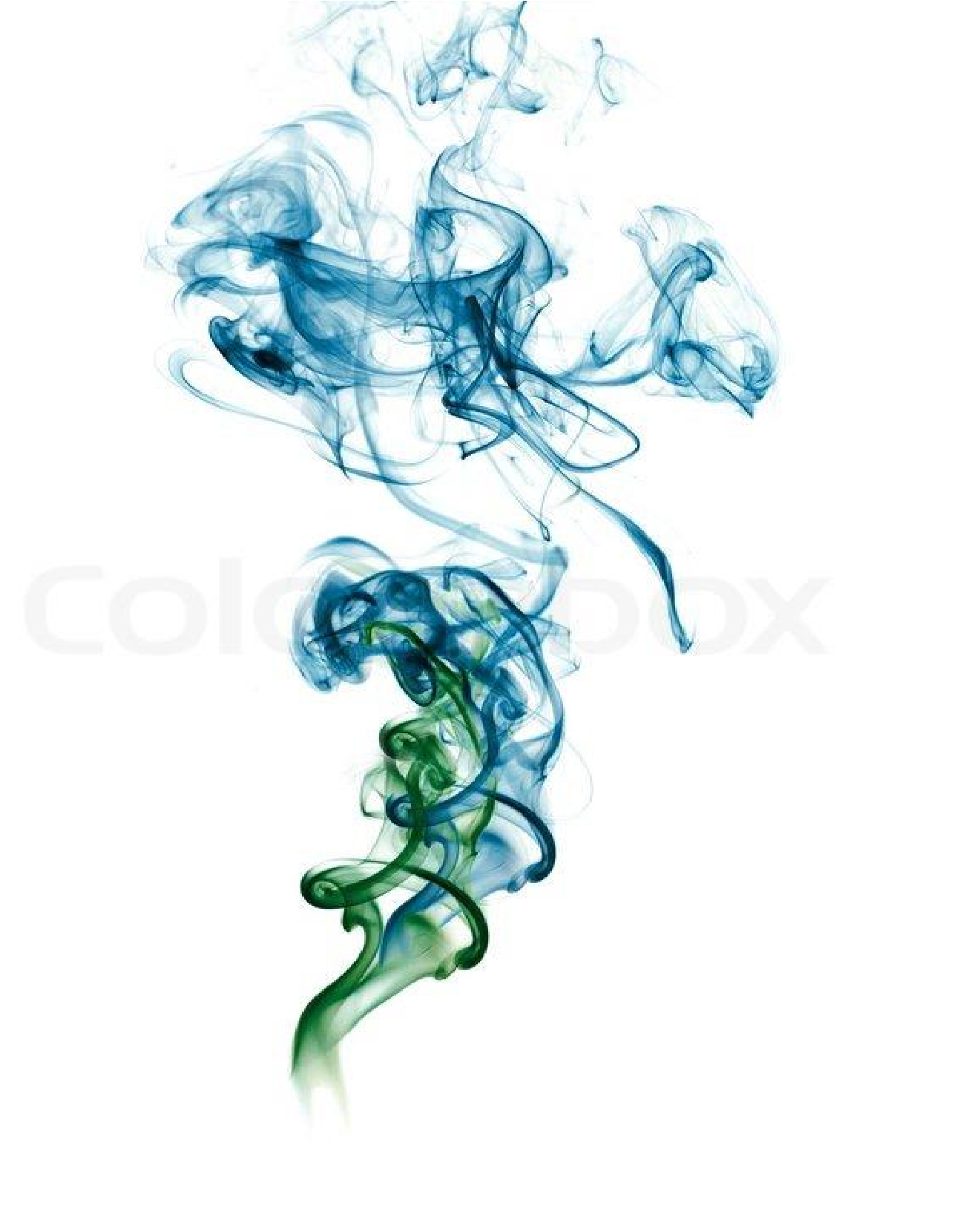 الملاحظاتالمتابعةالمتابعةالإجراءرمز العمليةوالإجراءاسم العمليةلم ينفذنفذتسجيل الطلاب لمقررات الدراسية (مدارس نظام المقررات)5/5القبول والتسجيل)1)التسجيل الحر من الجدول العام:9/5/5القبول والتسجيل)1)يعتمد تسجيل الطلاب من خلال التوقيع على نموذج تسجيل المقررات6/9/5/5القبول والتسجيل)1)بعد الانتهاء من عملية التسجيل القيام بتسليم كشوف التسجيل لوكيل شؤون الطلاب والاحتفاظ بنسخة منها8/9/5/5القبول والتسجيل)1)استلام كشوفات اسماء الطلاب ومطابقتها والبدء في تسجيل حضور الطلاب11/9/5/5القبول والتسجيل)1)التسجيل الحر من الجداول المعدة(الشرائح)11/5/5القبول والتسجيل)1)تسجيل اسماء الطلاب في الكشوفات:7/11/5/5القبول والتسجيل)1)تسليم وكيل شؤون الطلاب أصل كشف التسجيل والاحتفاظ بنسخة منه9/11/5/5القبول والتسجيل)1)التوقيع/استلام كشوفات اسماء الطلاب ومطابقتها والبدء في تسجيل حضور الطلاب12/11/5/5القبول والتسجيل)1)لم ينفذنفذجدول حصص الانتظار:2/5إعداد الجداول)2)تحديد ما ينبغي عمله في حصة الانتظار من المعلم كاستخدام حقيبة الانتظار أو حقيبة المعلم أو مركز مصادر التعلم.8/2/5إعداد الجداول)2)توقيع المعلمين الذين قاموا بإشغال حصص الانتظار في السجل الخاص به.9/2/5إعداد الجداول)2)جدول الإشراف اليومي:3/5إعداد الجداول)2)التوقيع على جدول الإشراف اليومي.5/3/5إعداد الجداول)2)تدوين جدول الإشراف اليومي في جداول المعلمين والالتزام به.7/3/5إعداد الجداول)2)جدول المناوبة اليومية:4/5إعداد الجداول)2)التوقيع على سجل المناوبة والالتزام به وفق نموذج (و.ت.ع.ن-11-13).4/4/5إعداد الجداول)2)التوقيع/تسجيل جميع الملحوظات على الطلاب قبل وبعد الدوام الرسمي.6/4/5لم ينفذنفذمجالات الإرشاد الطلابي:9/5-----رعاية الطلاب المعيدين*1/9/5الارشاد الطلابي12تزويد المرشد الطلابي بما يطرأ ويستجد على الطلاب المعيدين داخل الفصول.7/1/9/5الارشاد الطلابي12التوقيع/تزويد المرشد الطلابي بما يطرأ ويستجد على الطلاب المعيدين داخل الفصول.7/1/9/5الارشاد الطلابي12الملاحظات المتابعة المتابعة الإجراء رمز العملية والإجراء اسم العملية لم ينفذ نفذ مجالات النشاط:  ------النشاط الطلابي(13)توثيق حضور الطلاب لجميع المجالات وتزويد رائد النشاط بنسخة وفق النموذج (و.ط.ع.ن-15-11) 8/5النشاط الطلابي(13)حصر اسماء الطلاب المتميزين في برامج النشاط واحتياج البرامج وتزويد رائد النشاط بنسخه منها. 9/5النشاط الطلابي(13) ---- ----البرامج والأنشطة العامة: 14/5النشاط الطلابي(13) ---- --الرحلات والزيارات: 2/14/5النشاط الطلابي(13)التوقيع/   إعداد تقرير في نهاية الزيارة أو الرحلة 9/2/14/5النشاط الطلابي(13)لم ينفذ نفذ رعاية ذوي الاحتياجات الخاصة .....الاحتياجات الخاصة(15)دمج الطلاب ضمن أساليب التدريس الاعتيادية بالتعاون مع معلم التربية الخاصة 7/2/5الاحتياجات الخاصة(15)تنفيذ برامج وأساليب علمية حديثة لتنمية قدرات الطلاب بالتعاون مع معلم التربية الخاصة 8/2/5الاحتياجات الخاصة(15)التوقيع/  لم ينفذ نفذ المختبرات والمعامل ----الاحتياجات الخاصة(15)تحديد موعد إجراء التجربة أمام الطلاب (معلمة المادة) 4/2/1/5التوقيع/  لم ينفذ نفذ تصميم التدريس ----تصميم التدريس(19)تحليل المحتوى الدراسي للمقرر ومنها تتم صياغة الأهداف العامة والخاصة لمادته في جميع الوحدات. 1/5تصميم التدريس(19)توزيع الأهداف على أسابيع الفصل الدراسي ويحدد المواضيع التي ستنفذ في كل أسبوع. 2/5تصميم التدريس(19)تحديد طرق التقويم القياس مدى تحقق الأهداف ومراعاة مواعيد الاختبارات التقويمية. 3/5تصميم التدريس(19)توزيع الخطة الفصلية بشكل وأسلوب مناسب مراعياًالعطل الرسمية وفقاً للنموذج رقم (و.ت.ع.ن-12-11) والتأكد من مدى تغطيتها للمادة الدراسية وتقديمها لوكيل الشؤون التعليمية في حال عدم توافرها في الكتاب الدراسي. 4/5تصميم التدريس(19)إعداد كل حصة صفية في دفتر إعداد الدروس قبل الدخول إلى حجرة الصف واختيار وتجهيز جميع المتطلبات من الوسائل المساندة وأساليب التقويم وفق التعليمات والأساليب المتفق عليها في هذا الحال. 7/5تصميم التدريس(19)التوقيع/  مباشرة الحصة الصفية من خلال قياس الاستعداد التعليمي للطلاب (التعليمي القبلي)، ويكون هذا على هدف مكتب في دفتر إعداد الدروس. 8/5تصميم التدريس(19)الملاحظات المتابعة المتابعة الإجراء رمز العملية والإجراء اسم العملية  2لم ينفذ نفذ التقويم المستمر (للمرحلتين المتوسطة والثانوية)  2/5التقويم والاختبارات (23) 2تقويم الطالب عن طريق الاختبارات والتدريبات الصفية والملاحظة والمناقشة ...... الخ 1/2/5التقويم والاختبارات (23) 2رصد درجات الطالب في سجل متابعة تقويم الطالب 2/2/5التقويم والاختبارات (23) 2رصد درجات المادة في نهاية كل فترة في البرنامج الحاسوبي المعتمد من الوزارة. 3/2/5التقويم والاختبارات (23)التوقيع/   تسليم وكيل الشؤون التعليمية نسخة من نتائج الطلاب في نهاية كل فترة تقويمية لتسليمها لوكيل شؤون الطلاب 4/2/5التقويم والاختبارات (23)لم ينفذ نفذ الاختبارات التحريرية القصيرة 3/5التقويم والاختبارات (23)إعداد خطة لتنفيذ الاختبارات القصيرة يطلع عليها وكيل الشؤون التعليمية. 1/3/5التقويم والاختبارات (23)تنفيذ الاختبارات أثناء الحصة الدراسية. 2/3/5التقويم والاختبارات (23)يكون الاختبار بعد نهاية كل باب أو فصل أو وحدة دراسية، على أن يكون جزء من الحصة. 3/3/5التقويم والاختبارات (23)تدوين الدرجات في سجل المتابعة. 4/3/5التقويم والاختبارات (23)يتم رصد الدرجات المادة في البرنامج الحاسوبي المعتمد نهاية كل فترة. 5/3/5التقويم والاختبارات (23)تسليم وكيل الشؤون التعليمية نسخة من نتائج الطلاب في نهاية كل فترة تقويمية لتسليمها لوكيل شؤون الطلاب 6/3/5التقويم والاختبارات (23)التوقيع/  تصوير أسئلة الاختبار وتسليمها لوكيل الشؤون التعليمية لحفظها في المكان المخصص لها. (معلمة المادة) 7/4/5التقويم والاختبارات (23)لم ينفذ نفذ المعلمة الملاحظة .....التقويم والاختبارات (23)التعامل مع الطالب المخالف لأنظمة الاختبارات وفق إجراءات لائحة تقويم الطالب وتسجيل محضر وفقاً للنموذج(و.ت.ع.ن-15-13) والتوقيع عليه من الملاحظ والمشرف على اللجنة. 28/4/5التقويم والاختبارات (23)يدون اسم الطالب الغائب في محضر غياب وفقاًللنموذج(و.ت.ع.ن-15--4)، ويقوم الملاحظ والمشرف على اللجنة بكتابة الاسم والتوقيع على المحضر. 29/4/5التقويم والاختبارات (23)استلام أوراق الإجابات من الطلاب بعد نهاية الاختبارات والتوقيع بالاستلام. 31/4/5التقويم والاختبارات (23)التأكد من عدد أوراق الإجابات عند الاستلام. 32/4/5التقويم والاختبارات (23)ترتيب أوراق إجابة كل مادة حسب ترتيب الطلاب في اللجان. 33/4/5التقويم والاختبارات (23)لم ينفذ نفذ المعلمة المصححة -----التقويم والاختبارات (23)تصحيح أوراق الإجابات للمواد وفقا للتخصص للمعلمين المصححين 39/4/5التقويم والاختبارات (23)مراجعة أوراق الإجابات للمواد بعد تصحيحها وفقا للتخصص من المعلمين المراجعين 41/4/5التقويم والاختبارات (23)التوقيع /  طباعة نسخة من درجات المادة التي تم رصدها لمطابقتها مع أوراق الإجابة. 41/4/5التقويم والاختبارات (23)ملحوظات احتياجات التنمية المهنية جوانب التميز مستوى الأداء * مستوى الأداء * مستوى الأداء * مستوى الأداء * مستوى الأداء * مستوى الأداء * مستوى الأداء * مستوى الأداء * مستوى الأداء * العنصر المجال م ملحوظات احتياجات التنمية المهنية جوانب التميز ضعيف  ضعيف  ضعيف  متوسط متوسط متوسط متميزة متميزة متميزة العنصر المجال م  3 2 1 3 2 1 3 2 1يخطط المعلم للدرس بمنهجية علمية واضحة التخطيط للتدريس 1يخطط المعلم للدرس بمنهجية علمية واضحة التخطيط للتدريس 1يستخدم استراتيجيات التعلم بما يتناسب وطبيعة الدرس استراتيجياتالتدريس 2يربط بين أهداف المادة والمواد الأخرى استراتيجياتالتدريس 2يلتزم استخدام اللغة العربية في التحدث مع الطلاب استراتيجياتالتدريس 2يضبط الصف ويديره بكفاءة تدعم تحقيق الأهداف التعليمية إدارة الصف 3يدير وقت التعلم بكفاءة عاليةإدارة الصف 3يلتزم بالمهنية وأخلاقيات المهنة وقيمها  إدارة الصف 3ينظم الصف بما يتناسب مع الاستراتيجياتالمستخدمة والتغلب على الصعوبات التي قدتواجهه مثل (الإمكاناتالمتاحة، وكثافةالفصول)إدارة الصف 3ملحوظات احتياجات التنمية المهنية جوانب التميز مستوى الأداء * مستوى الأداء * مستوى الأداء * مستوى الأداء * مستوى الأداء * مستوى الأداء * مستوى الأداء * مستوى الأداء * مستوى الأداء * العنصر المجال م ملحوظات احتياجات التنمية المهنية جوانب التميز ضعيف  ضعيف  ضعيف  متوسط متوسط متوسط متميزة متميزة متميزة العنصر المجال م ملحوظات احتياجات التنمية المهنية جوانب التميز  3 2 1 3 2 1 3 2 1يعزز ما لدى الطلاب من خبرات سابقة  دعم المتعلمين 4يعزز ما لدى الطلاب من خبرات سابقة  دعم المتعلمين 4يشجع الطلاب على التعبير عن حاجاتهم وآرائهم   دعم المتعلمين 4يدعم توظيف ما تعلمه الطلاب في الدرس في حياتهم  دعم المتعلمين 4يقدم الدعم اللازم للمتعلمين الضعاف والمتأخرين دراسياً  دعم المتعلمين 4ينفذ التقويم الصفي وفق تحليل النتائج السابقة التقويم الصفي5يستخدم سجل المتابعة كتحفيز للطلاب على المشاركة التقويم الصفي5يسأل أسئلة مثيرة لعمليات التفكير العليا التقويم الصفي5ينفذ تقويماً ختامياً للدرس يدعم ترسيخ أهداف الدرس التقويم الصفي5يستخدم أدوات تقويم متنوعة لقياس أداء المتعلمين مثل ملف الإنجاز وبطاقات التأمل الذاتي والاختبارات التحصيلية وبطاقات تقويم الأقران ...الخ  التقويم الصفي5الملحوظات الأسباب غير مفعل مفعل إلى حد ما جوانب التميز مفعل الأدوات م يستخدم ويتابع كتب الطلاب 1يستخدم ويتابع تطبيق كتاب النشاط 2يستخدم ويتابع تطبيقات وواجبات إضافية ويصححها للطلاب 3يوظف كتاب دليل المعلم 4يستخدم مصادر التعلم بكفاية 5يوظف المعامل والمختبرات 6يستخدم التقنية الحديثة كأداة توضيح وتحفيزيوظف التقنية في توضيح ومعالجة موضوعات التعلم 7يشجع الطلاب علىالاستزادة من المعرفة حول موضوع الدرس 8يحث الطلاب على الإفادة من مصادر التعلم المختلفة مثل ( الانترنت ، المراجع( 9يشارك بفعالية في الأنشطة المدرسية 11الزيارة ...................................  / ......................................... الدعم المقدم للمعلمة/   ............................................................................................................................................. ............................................................................................................................................ ............................................................................................................................................. ............................................................................................................................................. ............................................................................................................................................. ............................................................................................................................................. .............................................................................................................................................              اسم المعلم/                                  توقيعه                          اسم مقدم الدعم                      توقيعه  ..............      ................................      .............................     ..................................الملاحظات  غير مكتمل الملاحظات  مكتمل  عناصر المتابعة  1/ احتوائه على بيانات المعلمة الأساسية والجدول وتوزيع الدرجات  2/الترتيب والتنظيم الداخلي ووضع الغلاف المناسب وعنونة السجل  3/ تدوين مواعيد الاختبارات وتسليم المشاريع والمهمات الأدائية  4/ احتوائه على الأهداف العامة والخاصة للمادة  5/ شموله على تواريخ توزيع المنهج حسب الخطة الدراسية المحددة  6/ احتوائه على أهم المراجع والوسائل التعليمية  7/ احتوائه على سياسة التعليم وأهداف 2030 8/ تدوين الاستراتيجيات  ملاحظات  غير مبتكر مبتكر غير مناسب مناسب التمهيد التمهيد محتوى الدرس الأهداف التقويم المهمة الأدائية المادة الفصل اسم الطالبة )متابعة 2) المادة الفصل اسم الطالبة )متابعة 1) تاريخ المتابعة  تاريخ المتابعة  نوع السجل/           نوع السجل/                        بنود المتابعة              بنود المتابعة تفعيل الكتب والملفات تفعيل الكتب والملفات العبارات التشجيعية والتوجيهية العبارات التشجيعية والتوجيهية تدوين تاريخ المتابعة والتوقيع تدوين تاريخ المتابعة والتوقيع وضع الدرجة والملاحظات  وضع الدرجة والملاحظات  الملاحظاتالملاحظاتالملاحظاتالإجراء*رمز العمليةوالإجراءاسم العمليةلم ينفذنفذالالتزام بالدوام الرسمي:1/5متابعة المعلمة في (عملية متابعة الدوام الرسمي-عملية رقم7)الالتزام بمواعيد الدوام الرسمي للعمل حضوراً وانصرافاً.1/1/5متابعة المعلمة في (عملية متابعة الدوام الرسمي-عملية رقم7)الالتزام بحضور الاصطفاف الصباحي، قبل موعد بربع ساعة من الوقت المقرر للدوام الرسمي2/1/5متابعة المعلمة في (عملية متابعة الدوام الرسمي-عملية رقم7)الالتزام بتوقيع الحضور في السجل المخصص (و.م.ع.ن-2 1 – 1 1)4/1/5متابعة المعلمة في (عملية متابعة الدوام الرسمي-عملية رقم7)الالتزام بتوقيع الانصراف في نهاية الدوام وتسجيل الوقت الفعلي5/1/5متابعة المعلمة في (عملية متابعة الدوام الرسمي-عملية رقم7)لم ينفذنفذتأخر المعلمة: *2/5متابعة المعلمة في (عملية متابعة الدوام الرسمي-عملية رقم7)تسجل المعلمة المتأخرة اسمها في خانة التأخير وتدون زمن الحضور الفعلي1/2/5متابعة المعلمة في (عملية متابعة الدوام الرسمي-عملية رقم7)عدد أيام التأخير الصباحي/عدد أيام التأخير الصباحي/عدد أيام التأخير الصباحي/مقدار عدد أيام التأخير للمعلمة طيلة الفصل--متابعة المعلمة في (عملية متابعة الدوام الرسمي-عملية رقم7)لم ينفذنفذغياب المعلمة:3/5متابعة المعلمة في (عملية متابعة الدوام الرسمي-عملية رقم7)ما يتم متابعته عند غياب المعلمة.1/3/5متابعة المعلمة في (عملية متابعة الدوام الرسمي-عملية رقم7)الالتزام من المعلمة بالدوام الرسمي1/1/3/5متابعة المعلمة في (عملية متابعة الدوام الرسمي-عملية رقم7)عدد أيام الغياب المرضي/عدد أيام الغياب المرضي/عدد أيام الغياب المرضي/مقدار عدد أيام الغياب المرضي للمعلمة طيلة الفصل--متابعة المعلمة في (عملية متابعة الدوام الرسمي-عملية رقم7)اشعار قائدة المدرسة قبل الغياب بوقت كاف.2/1/3/5متابعة المعلمة في (عملية متابعة الدوام الرسمي-عملية رقم7)تقديم طلب الإجازة الاضطرارية لقائد المدرسة قبل الغياب بوقت كاف (عن طريق نظام فارس)3/1/3/5متابعة المعلمة في (عملية متابعة الدوام الرسمي-عملية رقم7)عدد أيام الغياب الاضطراري/عدد أيام الغياب الاضطراري/عدد أيام الغياب الاضطراري/مقدار عدد أيام الغياب الاضطراري للمعلمة طيلة الفصل--متابعة المعلمة في (عملية متابعة الدوام الرسمي-عملية رقم7)تقديم العذر عن الغياب خلال أسبوع من تاريخ الغياب.(عن طريق نظام فارس وحسب ما جاءت به لائحة التقارير الطبية)4/1/3/5متابعة المعلمة في (عملية متابعة الدوام الرسمي-عملية رقم7)الرد على المساءلة وإرفاق الأعذار والوثائق والتقارير اللازمة-إذا توفرت-في مدة أقصاها أسبوع، ويتم تسليمها لوكيل الشؤون المدرسية.5/3/5متابعة المعلمة في (عملية متابعة الدوام الرسمي-عملية رقم7)لم ينفذنفذاستئذان المعلمة:4/5متابعة المعلمة في (عملية متابعة الدوام الرسمي-عملية رقم7)يتوجب على المعلمة الاستئذان من قائدة المدرسة عند الخروج من المدرسة قبل نهاية الدوام باتباع الاتي:1/4/5متابعة المعلمة في (عملية متابعة الدوام الرسمي-عملية رقم7)إشعار للمسؤولة المباشرة بطلب الاستئذان.1/1/4/5متابعة المعلمة في (عملية متابعة الدوام الرسمي-عملية رقم7)عند الخروج من المدرسة بعد موافقة القائدة يتم كتابة الاسم ووقت الخروج وسببه في سجل الاستئذان أو في النظام الحاسوبي المستخدم وفق نموذج رقم)و.م.ع.ن.(16-124/1/4/5متابعة المعلمة في (عملية متابعة الدوام الرسمي-عملية رقم7)عدد الأيام الاستئذان/عدد الأيام الاستئذان/عدد الأيام الاستئذان/مقدار عدد أيام الاستئذان للمعلمة طيلة الفصل-----متابعة المعلمة في (عملية متابعة الدوام الرسمي-عملية رقم7)مؤشرات بنود الأداء الوظيفي لشاغلي الوظائف التعليمية  مؤشرات بنود الأداء الوظيفي لشاغلي الوظائف التعليمية  مؤشرات بنود الأداء الوظيفي لشاغلي الوظائف التعليمية  أولاً:  أولاً:  أولاً:  من مصادر التقويم الدرجة الالتزام باللغة الفصحى (6 درجات) سجل التحضير / الزيارة الصفيةملاحظات المشرفة المختصة أوراق النشاطأسئلة الاختبارات ونماذج الإجابة اللوحات الإرشاديةصحف الحائط / المذكرات الإذاعة المدرسيةسجل جماعة النشاط البحوث والدراسات 11ـ وضوح اللغة وتنوع نبرات الصوت بما يتفق مع الموقف التعليمي سجل التحضير / الزيارة الصفيةملاحظات المشرفة المختصة أوراق النشاطأسئلة الاختبارات ونماذج الإجابة اللوحات الإرشاديةصحف الحائط / المذكرات الإذاعة المدرسيةسجل جماعة النشاط البحوث والدراسات0.52ـ كتابة عناصر الدرس في سجل إعداد الدروس بلغة سليمة (العنوان -صياغة الأهداف) لغوياً ونحوياً سجل التحضير / الزيارة الصفيةملاحظات المشرفة المختصة أوراق النشاطأسئلة الاختبارات ونماذج الإجابة اللوحات الإرشاديةصحف الحائط / المذكرات الإذاعة المدرسيةسجل جماعة النشاط البحوث والدراسات 13ـ استخدام اللغة الفصحى في عرض الدرس سجل التحضير / الزيارة الصفيةملاحظات المشرفة المختصة أوراق النشاطأسئلة الاختبارات ونماذج الإجابة اللوحات الإرشاديةصحف الحائط / المذكرات الإذاعة المدرسيةسجل جماعة النشاط البحوث والدراسات0.54ـ استخدام اللغة الفصحى في إدارة الصف سجل التحضير / الزيارة الصفيةملاحظات المشرفة المختصة أوراق النشاطأسئلة الاختبارات ونماذج الإجابة اللوحات الإرشاديةصحف الحائط / المذكرات الإذاعة المدرسيةسجل جماعة النشاط البحوث والدراسات0.55ـ استخدام اللغة الفصحى في كتابة الملخص السبورة سجل التحضير / الزيارة الصفيةملاحظات المشرفة المختصة أوراق النشاطأسئلة الاختبارات ونماذج الإجابة اللوحات الإرشاديةصحف الحائط / المذكرات الإذاعة المدرسيةسجل جماعة النشاط البحوث والدراسات 16ـ استخدام اللغة الفصحى عند إعداد وتنفيذ الأنشطة الصفية وغير الصفية سجل التحضير / الزيارة الصفيةملاحظات المشرفة المختصة أوراق النشاطأسئلة الاختبارات ونماذج الإجابة اللوحات الإرشاديةصحف الحائط / المذكرات الإذاعة المدرسيةسجل جماعة النشاط البحوث والدراسات0.57ـ تشجيع الطالبات على استخدام الفصحى مع تصويب الخطأ اللغوي سجل التحضير / الزيارة الصفيةملاحظات المشرفة المختصة أوراق النشاطأسئلة الاختبارات ونماذج الإجابة اللوحات الإرشاديةصحف الحائط / المذكرات الإذاعة المدرسيةسجل جماعة النشاط البحوث والدراسات 18ـ كتابة أسئلة الاختبارات بلغة فصحى سليمة ثانياً: ثانياً: ثانياً: من مصادر التقويم الدرجة الحرص على تنظيم النشاط المدرسي وتنفيذه (5 درجات) سجل قرارات التكليفسجل المرشدة الأكاديمية  سجل جماعة النشاط متابعة الأنشطة سجل الريادة جدول الاحتياط سجل وتقارير رائدة النشاطسجل وتقارير المرشدة الطلابية  تقارير تفعيل اللجان الإرشادية0.51. المشاركة في ريادة الفصول الدراسية (والإرشاد الأكاديمي لمدراس المقررات) وبرامج النشاط الطلابي سجل قرارات التكليفسجل المرشدة الأكاديمية  سجل جماعة النشاط متابعة الأنشطة سجل الريادة جدول الاحتياط سجل وتقارير رائدة النشاطسجل وتقارير المرشدة الطلابية  تقارير تفعيل اللجان الإرشادية 12. الإشراف على جماعة من جماعات النشاط المدرسي مع تحديد الأهداف. سجل قرارات التكليفسجل المرشدة الأكاديمية  سجل جماعة النشاط متابعة الأنشطة سجل الريادة جدول الاحتياط سجل وتقارير رائدة النشاطسجل وتقارير المرشدة الطلابية  تقارير تفعيل اللجان الإرشادية0.53. اتخاذ الإجراءات المناسبة لتحقيق الأهداف بمشاركة الطالبات سجل قرارات التكليفسجل المرشدة الأكاديمية  سجل جماعة النشاط متابعة الأنشطة سجل الريادة جدول الاحتياط سجل وتقارير رائدة النشاطسجل وتقارير المرشدة الطلابية  تقارير تفعيل اللجان الإرشادية 14. تحفيز الطالبات في المشاركة في الأنشطة والمسابقات الداخلية والخارجية. سجل قرارات التكليفسجل المرشدة الأكاديمية  سجل جماعة النشاط متابعة الأنشطة سجل الريادة جدول الاحتياط سجل وتقارير رائدة النشاطسجل وتقارير المرشدة الطلابية  تقارير تفعيل اللجان الإرشادية0.55. الإشراف على تنفيذ الإجراءات المقترحة. سجل قرارات التكليفسجل المرشدة الأكاديمية  سجل جماعة النشاط متابعة الأنشطة سجل الريادة جدول الاحتياط سجل وتقارير رائدة النشاطسجل وتقارير المرشدة الطلابية  تقارير تفعيل اللجان الإرشادية 16. تقويم النشاط المدرسي بما يحقق الأهداف. سجل قرارات التكليفسجل المرشدة الأكاديمية  سجل جماعة النشاط متابعة الأنشطة سجل الريادة جدول الاحتياط سجل وتقارير رائدة النشاطسجل وتقارير المرشدة الطلابية  تقارير تفعيل اللجان الإرشادية0.57. المشاركة في تفعيل المجالس المجتمعية ثالثاً: ثالثاً: ثالثاً: من مصادر التعلم الدرجة الاهتمام بالنمو المعرفي (5 / درجات) سجل النمو المهني والمسار الوظيفي سجل الانجاز الزيارة الصفية ملاحظات المشرفة المختصة بطاقة تشخيص أداء معلم سجل الدروس التطبيقية استبانات تقويم الطالبات للمعلمة سجل المعلمة الأولى  0.51ـ الالتحاق بالدورات التدريبية التخصصية والتربوية (ما لا يقل عن 5 أيام)سجل النمو المهني والمسار الوظيفي سجل الانجاز الزيارة الصفية ملاحظات المشرفة المختصة بطاقة تشخيص أداء معلم سجل الدروس التطبيقية استبانات تقويم الطالبات للمعلمة سجل المعلمة الأولى  0.52ـ حضور الندوات واللقاءات التربوية والاجتماعات (داخلي وخارجي) سجل النمو المهني والمسار الوظيفي سجل الانجاز الزيارة الصفية ملاحظات المشرفة المختصة بطاقة تشخيص أداء معلم سجل الدروس التطبيقية استبانات تقويم الطالبات للمعلمة سجل المعلمة الأولى  0.53ـ تفعيل الدورات في نقل الخبرة وتطوير مستوى الأداء. سجل النمو المهني والمسار الوظيفي سجل الانجاز الزيارة الصفية ملاحظات المشرفة المختصة بطاقة تشخيص أداء معلم سجل الدروس التطبيقية استبانات تقويم الطالبات للمعلمة سجل المعلمة الأولى  0.54ـ تنفيذ الدروس التطبيقية على مستوى المدرسة أو المكتب أو المنطقة. سجل النمو المهني والمسار الوظيفي سجل الانجاز الزيارة الصفية ملاحظات المشرفة المختصة بطاقة تشخيص أداء معلم سجل الدروس التطبيقية استبانات تقويم الطالبات للمعلمة سجل المعلمة الأولى  0.55ـ حضور الدروس التطبيقية خارج المدرسة. سجل النمو المهني والمسار الوظيفي سجل الانجاز الزيارة الصفية ملاحظات المشرفة المختصة بطاقة تشخيص أداء معلم سجل الدروس التطبيقية استبانات تقويم الطالبات للمعلمة سجل المعلمة الأولى  0.56ـ تبادل الزيارات الصفية داخل وخارج المدرسة. سجل النمو المهني والمسار الوظيفي سجل الانجاز الزيارة الصفية ملاحظات المشرفة المختصة بطاقة تشخيص أداء معلم سجل الدروس التطبيقية استبانات تقويم الطالبات للمعلمة سجل المعلمة الأولى  0.57ـ تنفيذ (الدورات التدريبية ، الورش ، القراءات الموجهة )داخل المدرسة .  سجل النمو المهني والمسار الوظيفي سجل الانجاز الزيارة الصفية ملاحظات المشرفة المختصة بطاقة تشخيص أداء معلم سجل الدروس التطبيقية استبانات تقويم الطالبات للمعلمة سجل المعلمة الأولى  0.58ـ إعداد نشرات أو مطويات أو دراسة بحثية أو مؤلفات. سجل النمو المهني والمسار الوظيفي سجل الانجاز الزيارة الصفية ملاحظات المشرفة المختصة بطاقة تشخيص أداء معلم سجل الدروس التطبيقية استبانات تقويم الطالبات للمعلمة سجل المعلمة الأولى   19ـ تقديم ابتكارات تربوية أو مبادرات إبداعية. مؤشرات بنود الأداء الوظيفي لشاغلي الوظائف التعليمية  مؤشرات بنود الأداء الوظيفي لشاغلي الوظائف التعليمية  مؤشرات بنود الأداء الوظيفي لشاغلي الوظائف التعليمية  رابعاً: رابعاً: رابعاً: من مصادر التقويم الدرجة التطبيقات والواجبات المنزلية والعناية بتصحيحها (5 / درجا ت) سجل التحضير (التقويم) سجل متابعة الواجبات المنزلية الكتب المدرسية ملف انجاز الطالبة الزيارة الصفية ملاحظات المشرفة المختصة  1 1ـ تنوع وشمولية الواجبات والتطبيقات وتوازنها من حيث الكم والكيف ومدى تحقيقها لأهداف الدرس. سجل التحضير (التقويم) سجل متابعة الواجبات المنزلية الكتب المدرسية ملف انجاز الطالبة الزيارة الصفية ملاحظات المشرفة المختصة  12ـ إعداد تطبيقات وأوراق عمل متنوعة ومبتكرة متضمنة أسئلة تقيس وتنمي قدرات الطالبات وتحصيلهن الدراسي. سجل التحضير (التقويم) سجل متابعة الواجبات المنزلية الكتب المدرسية ملف انجاز الطالبة الزيارة الصفية ملاحظات المشرفة المختصة 0.53ـ تنسيق موعد تنفيذها مع مواعيد الواجبات للمواد الأخرى. سجل التحضير (التقويم) سجل متابعة الواجبات المنزلية الكتب المدرسية ملف انجاز الطالبة الزيارة الصفية ملاحظات المشرفة المختصة 0.54ـ متابعة و تصحيح الواجبات المنزلية وتقديم تغذية راجعة لها. سجل التحضير (التقويم) سجل متابعة الواجبات المنزلية الكتب المدرسية ملف انجاز الطالبة الزيارة الصفية ملاحظات المشرفة المختصة  15ـ الدقة في متابعة (كتاب الطالبة-النشاط-سجل الإنجاز) وتدوين التاريخ والتعزيز والملاحظات والتوقيع. سجل التحضير (التقويم) سجل متابعة الواجبات المنزلية الكتب المدرسية ملف انجاز الطالبة الزيارة الصفية ملاحظات المشرفة المختصة 0.56ـ التنويع في الواجبات الخارجية التي تساعد على تنمية القدرات ورفع المستوى التحصيلي . سجل التحضير (التقويم) سجل متابعة الواجبات المنزلية الكتب المدرسية ملف انجاز الطالبة الزيارة الصفية ملاحظات المشرفة المختصة 0.57ـ تفعيل دور الطالبات في إعداد أوراق العمل والتطبيقات. خامساً: خامساً: خامساً: من مصادر التقويم الدرجة توزيع المنهج وملائمة ما نفذ منه للزمن (4 درجات)           سجل التحضير توزيع المنهج  دليل المعلم كتب ودفاتر الطالبات الزيارة الصفية ملاحظات المشرفة المختصة    11ـ إعداد خطة عمل شاملة وموثقة لجميع مكونات المنهج خلال العام الدراسي.           سجل التحضير توزيع المنهج  دليل المعلم كتب ودفاتر الطالبات الزيارة الصفية ملاحظات المشرفة المختصة    12ـ توزيع المقرر وفق خطة زمنية مرنة أو الالتزام بالتخطيط وفق دليل المعلم           سجل التحضير توزيع المنهج  دليل المعلم كتب ودفاتر الطالبات الزيارة الصفية ملاحظات المشرفة المختصة    13ـ توثيق الخطة الدراسية في سجل إعداد الدروس.           سجل التحضير توزيع المنهج  دليل المعلم كتب ودفاتر الطالبات الزيارة الصفية ملاحظات المشرفة المختصة   0.54ـ ملائمة ما نفذ من المقرر مع الزمن .           سجل التحضير توزيع المنهج  دليل المعلم كتب ودفاتر الطالبات الزيارة الصفية ملاحظات المشرفة المختصة   0.55ـ إنهاء المقررات الدراسية حسب البرنامج الزمني على أسابيع الفصل الدراسي. سادساً:  سادساً:  سادساً:  من مصادر التعلم الدرجة استخدام السبورة والكتب المدرسية والوسائل التعليمية (4 / درجات) سجل التحضير الزيارة الصفيةملاحظات المشرفة المختصة سجل إنجاز المعلمة سجل غرفة مصادر التعلم كتب ودفاتر الطالبات سجل إنجاز الطالبة0.51ـ توظيف السبورة الكتابية بشكل جيد (العنوان، الهدف، المفردات ،ملخص الدرس ،الواجب ،الهامش السبورة) سجل التحضير الزيارة الصفيةملاحظات المشرفة المختصة سجل إنجاز المعلمة سجل غرفة مصادر التعلم كتب ودفاتر الطالبات سجل إنجاز الطالبة0.52. تفعيل الكتب الدراسية (الطالب والنشاط) أثناء الدرس ولوحات وبطاقة التعزيز. سجل التحضير الزيارة الصفيةملاحظات المشرفة المختصة سجل إنجاز المعلمة سجل غرفة مصادر التعلم كتب ودفاتر الطالبات سجل إنجاز الطالبة 13ـ تفعيل غرفة مصادر التعلم والمعامل وأدواتها بكفاءة وتوثيقها في الخطة اليومية لإعداد الدرس. سجل التحضير الزيارة الصفيةملاحظات المشرفة المختصة سجل إنجاز المعلمة سجل غرفة مصادر التعلم كتب ودفاتر الطالبات سجل إنجاز الطالبة0.54ـ توظيف الوسائل التعليمية المتنوعة بكفاءة. سجل التحضير الزيارة الصفيةملاحظات المشرفة المختصة سجل إنجاز المعلمة سجل غرفة مصادر التعلم كتب ودفاتر الطالبات سجل إنجاز الطالبة 15ـ توظيف التقنية والوسائط المتعددة توظيفاً فاعلاً (البحث والاكتشاف، معالجة المعلومات، التعلم بالممارسة.) سجل التحضير الزيارة الصفيةملاحظات المشرفة المختصة سجل إنجاز المعلمة سجل غرفة مصادر التعلم كتب ودفاتر الطالبات سجل إنجاز الطالبة0.56ـ الابتكار والتجديد في الوسائل التعليمية مؤشرات بنود الأداء الوظيفي لشاغلي الوظائف التعليمية  مؤشرات بنود الأداء الوظيفي لشاغلي الوظائف التعليمية  مؤشرات بنود الأداء الوظيفي لشاغلي الوظائف التعليمية  سابعاً:  سابعاً:  سابعاً:  من مصادر التقويم الدرجة التمكن من المادة العلمية والقدرة على تحقيق أهدافها (7 درجات) سجل التحضير الزيارة الصفية ملاحظات المشرفة المختصة أسئلة الاختبارات ونماذج الإجابة أوراق النشاط  بطاقة المشرفة لتقييم الاستراتيجيات  مستوى أسئلة التقويم   0.51ـ تحديد ما لدى الطالبات من مهارات ومعارف وخبرات سابقة. سجل التحضير الزيارة الصفية ملاحظات المشرفة المختصة أسئلة الاختبارات ونماذج الإجابة أوراق النشاط  بطاقة المشرفة لتقييم الاستراتيجيات  مستوى أسئلة التقويم   0.52ـ التهيئة الجاذبة المناسبة (قصة، قراءة، صورة، فيلم، تجربة أخرى).. سجل التحضير الزيارة الصفية ملاحظات المشرفة المختصة أسئلة الاختبارات ونماذج الإجابة أوراق النشاط  بطاقة المشرفة لتقييم الاستراتيجيات  مستوى أسئلة التقويم    13ـ عرض المادة العلمية بشكل صحيح وخالية من الأخطاء سجل التحضير الزيارة الصفية ملاحظات المشرفة المختصة أسئلة الاختبارات ونماذج الإجابة أوراق النشاط  بطاقة المشرفة لتقييم الاستراتيجيات  مستوى أسئلة التقويم   0.54ـ التسلسل المنطقي المترابط للمادة العلمية سجل التحضير الزيارة الصفية ملاحظات المشرفة المختصة أسئلة الاختبارات ونماذج الإجابة أوراق النشاط  بطاقة المشرفة لتقييم الاستراتيجيات  مستوى أسئلة التقويم    1 5ـ تحقيق أهداف الدرس من خلال الأساليب العلمية المناسبة. سجل التحضير الزيارة الصفية ملاحظات المشرفة المختصة أسئلة الاختبارات ونماذج الإجابة أوراق النشاط  بطاقة المشرفة لتقييم الاستراتيجيات  مستوى أسئلة التقويم   0.56ـ ربط المادة العلمية بكلٍ من البيئة أو الأحداث الجارية أو الخبرات السابقة وتحقيق التكامل الأفقي والرأسي للمادة. سجل التحضير الزيارة الصفية ملاحظات المشرفة المختصة أسئلة الاختبارات ونماذج الإجابة أوراق النشاط  بطاقة المشرفة لتقييم الاستراتيجيات  مستوى أسئلة التقويم   0.57ـ الاستعانة بالمراجع والمصادر العلمية الموثقة والمعتمدة لإثراء المادة العلمية. سجل التحضير الزيارة الصفية ملاحظات المشرفة المختصة أسئلة الاختبارات ونماذج الإجابة أوراق النشاط  بطاقة المشرفة لتقييم الاستراتيجيات  مستوى أسئلة التقويم   0.58ـ تفسير المصطلحات العلمية الواردة في الدرس بشكل صحيح. سجل التحضير الزيارة الصفية ملاحظات المشرفة المختصة أسئلة الاختبارات ونماذج الإجابة أوراق النشاط  بطاقة المشرفة لتقييم الاستراتيجيات  مستوى أسئلة التقويم   0.59ـ توضيح المادة العلمية باستخدام الأمثلة والوسائل المعنية. سجل التحضير الزيارة الصفية ملاحظات المشرفة المختصة أسئلة الاختبارات ونماذج الإجابة أوراق النشاط  بطاقة المشرفة لتقييم الاستراتيجيات  مستوى أسئلة التقويم   0.511ـ تفعيل استراتيجيات التدريس بما يساعد على تنمية قدرات الطالبة ورفع مستوى التحصيل الدراسي . سجل التحضير الزيارة الصفية ملاحظات المشرفة المختصة أسئلة الاختبارات ونماذج الإجابة أوراق النشاط  بطاقة المشرفة لتقييم الاستراتيجيات  مستوى أسئلة التقويم   0.511ـ توظيف الاستراتيجيات التدريسية بشكل فاعل لمحتوى الدرس وأهدافه سجل التحضير الزيارة الصفية ملاحظات المشرفة المختصة أسئلة الاختبارات ونماذج الإجابة أوراق النشاط  بطاقة المشرفة لتقييم الاستراتيجيات  مستوى أسئلة التقويم   0.512ـ غلق الدرس بطريقة علمية مناسبة ثامناً:  ثامناً:  ثامناً:  من مصادر التقويم الدرجة الإلمام بالأسس التربوية في إعداد الدروس وتطبيقها (7 درجات) سجل التحضيرالزيارة الصفيةملاحظات المشرفة المختصةجدول تفعيل استراتيجيات التعليم مدى تنظيم الحجرة الصفية وهيئة جلوس الطالبات  خطة المعلمة الخاصة لمتابعة الطالبات بجميع فئاتهن0.51ـ تحليل محتوى الدرس وفق الأسس العلمية. سجل التحضيرالزيارة الصفيةملاحظات المشرفة المختصةجدول تفعيل استراتيجيات التعليم مدى تنظيم الحجرة الصفية وهيئة جلوس الطالبات  خطة المعلمة الخاصة لمتابعة الطالبات بجميع فئاتهن 12ـ كتابة أهداف شاملة لجميع عناصر الدرس تمثل أكثر من مستوى معرفي و مهاري ووجداني بما يناسب طبيعة الدرس وقدرات الطالبات والإمكانات المتاحة. سجل التحضيرالزيارة الصفيةملاحظات المشرفة المختصةجدول تفعيل استراتيجيات التعليم مدى تنظيم الحجرة الصفية وهيئة جلوس الطالبات  خطة المعلمة الخاصة لمتابعة الطالبات بجميع فئاتهن 13ـ إعداد الدرس وفق طريقة التدريس المناسبة بما ينمي قدرات الطالبات و يحقق أهداف الدرس من حيث الكم والكيف.  سجل التحضيرالزيارة الصفيةملاحظات المشرفة المختصةجدول تفعيل استراتيجيات التعليم مدى تنظيم الحجرة الصفية وهيئة جلوس الطالبات  خطة المعلمة الخاصة لمتابعة الطالبات بجميع فئاتهن0.54ـ الالتزام بتحضير الدرس في سجل إعداد الدروس وإحضاره يومياً. سجل التحضيرالزيارة الصفيةملاحظات المشرفة المختصةجدول تفعيل استراتيجيات التعليم مدى تنظيم الحجرة الصفية وهيئة جلوس الطالبات  خطة المعلمة الخاصة لمتابعة الطالبات بجميع فئاتهن 15ـ توضيح الاستراتيجيات المستخدمة بتوثيق مطابق للمواصفات في سجل إعداد الدروس بما لا يقل عن ثلاث استراتيجيات مختلفة. سجل التحضيرالزيارة الصفيةملاحظات المشرفة المختصةجدول تفعيل استراتيجيات التعليم مدى تنظيم الحجرة الصفية وهيئة جلوس الطالبات  خطة المعلمة الخاصة لمتابعة الطالبات بجميع فئاتهن0.56ـ تنظيم غرفة الصف الدراسي بما يناسب طريقة التدريس المختارة وعدد الطالبات. سجل التحضيرالزيارة الصفيةملاحظات المشرفة المختصةجدول تفعيل استراتيجيات التعليم مدى تنظيم الحجرة الصفية وهيئة جلوس الطالبات  خطة المعلمة الخاصة لمتابعة الطالبات بجميع فئاتهن 17ـ تحديد الخبرات السابقة للطالبة وتوظيفها في بناء الخبرات الجديدة بما ينمي القدرات ويرفع المستوى التحصيلي. سجل التحضيرالزيارة الصفيةملاحظات المشرفة المختصةجدول تفعيل استراتيجيات التعليم مدى تنظيم الحجرة الصفية وهيئة جلوس الطالبات  خطة المعلمة الخاصة لمتابعة الطالبات بجميع فئاتهن0.58ـ توثيق استخدامات التقنية الحديثة في إعداد الدرس بما يتلاءم مع طبيعته. سجل التحضيرالزيارة الصفيةملاحظات المشرفة المختصةجدول تفعيل استراتيجيات التعليم مدى تنظيم الحجرة الصفية وهيئة جلوس الطالبات  خطة المعلمة الخاصة لمتابعة الطالبات بجميع فئاتهن0.59ـ تسجيل المراجع والمصادر التي استخدمت في إعداد الدروس. سجل التحضيرالزيارة الصفيةملاحظات المشرفة المختصةجدول تفعيل استراتيجيات التعليم مدى تنظيم الحجرة الصفية وهيئة جلوس الطالبات  خطة المعلمة الخاصة لمتابعة الطالبات بجميع فئاتهن0.511ـ التطابق بين التواريخ المحددة لتنفيذ الدرس في الإعداد الكتابي للمعلمة والخطة الدراسية مؤشرات بنود الأداء الوظيفي لشاغلي الوظائف التعليمية  مؤشرات بنود الأداء الوظيفي لشاغلي الوظائف التعليمية  مؤشرات بنود الأداء الوظيفي لشاغلي الوظائف التعليمية  تاسعاً:  تاسعاً:  تاسعاً:  من مصادر التقويم الدرجة المحافظة على أوقات الدوام الرسمي (7 درجات) سجل الدوام الرسمي سجل الإجازات سجل المتابعة اليومي الملاحظة المباشرة الزيارة الصفية ملاحظات المشرفة المختصة  31ـ الالتزام بمواعيد الدوام الرسمي للعمل حضوراً وانصرافاً. سجل الدوام الرسمي سجل الإجازات سجل المتابعة اليومي الملاحظة المباشرة الزيارة الصفية ملاحظات المشرفة المختصة  12.إتباع الإجراءات الإدارية عند الغياب أو مغادرة مقر العمل قبل انتهاء الدوام. سجل الدوام الرسمي سجل الإجازات سجل المتابعة اليومي الملاحظة المباشرة الزيارة الصفية ملاحظات المشرفة المختصة  13ـالتقيد بالزمن المخصص للحصة الدراسية بدءاً و انتهاءً. سجل الدوام الرسمي سجل الإجازات سجل المتابعة اليومي الملاحظة المباشرة الزيارة الصفية ملاحظات المشرفة المختصة  14.توزيع الزمن على مراحل الدرس بشكل مناسب. سجل الدوام الرسمي سجل الإجازات سجل المتابعة اليومي الملاحظة المباشرة الزيارة الصفية ملاحظات المشرفة المختصة  15ـ استثمار وقت الدوام بما يحقق أهداف التعليم. عاشراً:  عاشراً:  عاشراً:  من مصادر التقويم الدرجة الاهتمام بالتقويم المستمر ومراعاة الفروق الفردية (7 درجات)  سجل التحضير، الزيارة الصفية ،ملاحظات المشرفة المختصة سجلات متابعة التقويمدروس التقوية، أوراق النشاط ،أسئلة الاختبارات ونماذج الإجابة0.51ـ الالتزام بالتعاميم المنظمة لعملية التقويم المستمر، الاختبارات. سجل التحضير، الزيارة الصفية ،ملاحظات المشرفة المختصة سجلات متابعة التقويمدروس التقوية، أوراق النشاط ،أسئلة الاختبارات ونماذج الإجابة0.52ـ تنوع أدوات التقويم (شفهياً، كتابي اً وعملياً) بما يتفق مع طبيعة المادة ومستوى الطالبات. سجل التحضير، الزيارة الصفية ،ملاحظات المشرفة المختصة سجلات متابعة التقويمدروس التقوية، أوراق النشاط ،أسئلة الاختبارات ونماذج الإجابة0.53ـ توظيف سجل المتابعة حسب متطلبات التقويم المستمر. سجل التحضير، الزيارة الصفية ،ملاحظات المشرفة المختصة سجلات متابعة التقويمدروس التقوية، أوراق النشاط ،أسئلة الاختبارات ونماذج الإجابة0.54ـ مراعاة الفروق الفردية بين الطلاب أثناء التقويم (موضوعية أعمال السنة والأسئلة) سجل التحضير، الزيارة الصفية ،ملاحظات المشرفة المختصة سجلات متابعة التقويمدروس التقوية، أوراق النشاط ،أسئلة الاختبارات ونماذج الإجابة0.55ـ توظيف أساليب التقويم القبلي والتكويني والختامي لتحسين مستوى الأداء سجل التحضير، الزيارة الصفية ،ملاحظات المشرفة المختصة سجلات متابعة التقويمدروس التقوية، أوراق النشاط ،أسئلة الاختبارات ونماذج الإجابة0.56ـ طرح أسئلة صفية متنوعة وشاملة تثير مهارات للتفكير وتنمي قدرات الطالبة التحليلية والاستدلالية (إبداعي، ناقد،) سجل التحضير، الزيارة الصفية ،ملاحظات المشرفة المختصة سجلات متابعة التقويمدروس التقوية، أوراق النشاط ،أسئلة الاختبارات ونماذج الإجابة0.57ـ إعطاء الطالبات وقتاً مناسباً للتفكير والإجابة. سجل التحضير، الزيارة الصفية ،ملاحظات المشرفة المختصة سجلات متابعة التقويمدروس التقوية، أوراق النشاط ،أسئلة الاختبارات ونماذج الإجابة0.58-تشجيع التعلم الذاتي والتعلم بالأقران والتعلم التعاوني. سجل التحضير، الزيارة الصفية ،ملاحظات المشرفة المختصة سجلات متابعة التقويمدروس التقوية، أوراق النشاط ،أسئلة الاختبارات ونماذج الإجابة0.59-توظيف ملفات الإنجاز كإحدى أدوات التقويم. سجل التحضير، الزيارة الصفية ،ملاحظات المشرفة المختصة سجلات متابعة التقويمدروس التقوية، أوراق النشاط ،أسئلة الاختبارات ونماذج الإجابة0.511-توظيف نتائج التقويم للعام السابق (الفصل الثاني) والعام الحالي (الفصل الأول) في تحسين وتطوير اساليب التدريس. سجل التحضير، الزيارة الصفية ،ملاحظات المشرفة المختصة سجلات متابعة التقويمدروس التقوية، أوراق النشاط ،أسئلة الاختبارات ونماذج الإجابة0.511-تقديم قدراً مناسباً من التعزيز المنوع. (معالجة الضعف لدى الطالبات) سجل التحضير، الزيارة الصفية ،ملاحظات المشرفة المختصة سجلات متابعة التقويمدروس التقوية، أوراق النشاط ،أسئلة الاختبارات ونماذج الإجابة0.5رعاية المتفوقات: ( الواجبات الإضافية – دروس التقوية – تنمية المهارات – استخدام الحوافز. ) سجل التحضير، الزيارة الصفية ،ملاحظات المشرفة المختصة سجلات متابعة التقويمدروس التقوية، أوراق النشاط ،أسئلة الاختبارات ونماذج الإجابة 112-الدقة في بناء أدوات التقويم والاختبارات. مؤشرات بنود الأداء الوظيفي لشاغلي الوظائف التعليمية  مؤشرات بنود الأداء الوظيفي لشاغلي الوظائف التعليمية  مؤشرات بنود الأداء الوظيفي لشاغلي الوظائف التعليمية  إحدى عشر:  إحدى عشر:  إحدى عشر:  من مصادر التقويم الدرجة مستوى تحصيل الطلاب العلمي (11 درجات) الزيارة الصفية ملاحظات المشرفة المختصة سجلات المتابعة دروس التقوية  أوراق النشاط أسئلة الاختبارات ونماذج الإجابة  المشاريع العلمية  ملاحظات وسجلات المرشدة الطلابية  11-تقييم أعمال السنة للطالبات بدقة وفقاً للتوزيع المعتمد وضوابط التقويم المستمر. الزيارة الصفية ملاحظات المشرفة المختصة سجلات المتابعة دروس التقوية  أوراق النشاط أسئلة الاختبارات ونماذج الإجابة  المشاريع العلمية  ملاحظات وسجلات المرشدة الطلابية  1,52-حصر الطالبات الضعيفات ووضع خطة علاجية مناسبة ومبتكرة. الزيارة الصفية ملاحظات المشرفة المختصة سجلات المتابعة دروس التقوية  أوراق النشاط أسئلة الاختبارات ونماذج الإجابة  المشاريع العلمية  ملاحظات وسجلات المرشدة الطلابية  1,53-حصر الطالبات المميزات ووضع خطة إثرائية تنمي مهارات التفكير وتثير الدافعية للبحث والاستقصاء. الزيارة الصفية ملاحظات المشرفة المختصة سجلات المتابعة دروس التقوية  أوراق النشاط أسئلة الاختبارات ونماذج الإجابة  المشاريع العلمية  ملاحظات وسجلات المرشدة الطلابية  14-تحليل أسئلة الاختبارات ونتائجها بأساليب إحصائية مناسبة للاستفادة منها في تحسين بيئة وأساليب التدريس. الزيارة الصفية ملاحظات المشرفة المختصة سجلات المتابعة دروس التقوية  أوراق النشاط أسئلة الاختبارات ونماذج الإجابة  المشاريع العلمية  ملاحظات وسجلات المرشدة الطلابية  15-التعاون مع جميع الأطراف ذات العلاقة لمعالجة الضعف التحصيلي وتدني مستوى القدرات. الزيارة الصفية ملاحظات المشرفة المختصة سجلات المتابعة دروس التقوية  أوراق النشاط أسئلة الاختبارات ونماذج الإجابة  المشاريع العلمية  ملاحظات وسجلات المرشدة الطلابية  16-تمكن الطالبات من المادة العلمية بالإجابة عن اسئلة صفية تقيس مستويات عليا من التفكير والفهم العميق وجودة الأداء في التطبيقات. الزيارة الصفية ملاحظات المشرفة المختصة سجلات المتابعة دروس التقوية  أوراق النشاط أسئلة الاختبارات ونماذج الإجابة  المشاريع العلمية  ملاحظات وسجلات المرشدة الطلابية  17-تشجيع الطالبات على المشاركة الخارجية في المشاريع والمعارض والمسابقات والاختبارات الدولية. الزيارة الصفية ملاحظات المشرفة المختصة سجلات المتابعة دروس التقوية  أوراق النشاط أسئلة الاختبارات ونماذج الإجابة  المشاريع العلمية  ملاحظات وسجلات المرشدة الطلابية  18-تناسب درجات الطالبات بين أعمال السنة والاختبار الفصلي والمستوى التحصيلي داخل الصف. الزيارة الصفية ملاحظات المشرفة المختصة سجلات المتابعة دروس التقوية  أوراق النشاط أسئلة الاختبارات ونماذج الإجابة  المشاريع العلمية  ملاحظات وسجلات المرشدة الطلابية  19-تمكن الطالبات من المادة العلمية في الاختبارات الدورية والفصلية. الثاني عشر:  الثاني عشر:  الثاني عشر:  من مصادر التقويم الدرجة المهارة في عرض الدروس وإدارة الصف (5 درجات) الزيارة الصفيةسجل التحضيرملاحظات المشرفة المختصةملاحظات المرشدة الطلابيةأوراق النشاط الملاحظة المباشرة من قبل إدارة المدرسةالقواعد والقوانين الصفيةاستبانات تقويم المعلمة من قبل الطالبات0.51ـ إظهار روح المودة والاحترام مع الطالبات. الزيارة الصفيةسجل التحضيرملاحظات المشرفة المختصةملاحظات المرشدة الطلابيةأوراق النشاط الملاحظة المباشرة من قبل إدارة المدرسةالقواعد والقوانين الصفيةاستبانات تقويم المعلمة من قبل الطالبات0.52ـ القدرة على إدارة وضبط النظام داخل الصف وفق القواعد التنظيمية الزيارة الصفيةسجل التحضيرملاحظات المشرفة المختصةملاحظات المرشدة الطلابيةأوراق النشاط الملاحظة المباشرة من قبل إدارة المدرسةالقواعد والقوانين الصفيةاستبانات تقويم المعلمة من قبل الطالبات0.53.مراجعة الواجب المنزلي والدرس السابق. الزيارة الصفيةسجل التحضيرملاحظات المشرفة المختصةملاحظات المرشدة الطلابيةأوراق النشاط الملاحظة المباشرة من قبل إدارة المدرسةالقواعد والقوانين الصفيةاستبانات تقويم المعلمة من قبل الطالبات0.54ـ استخدام أساليب التمهيد المثيرة للانتباه مع مناسبة الزمن المخصص لها. الزيارة الصفيةسجل التحضيرملاحظات المشرفة المختصةملاحظات المرشدة الطلابيةأوراق النشاط الملاحظة المباشرة من قبل إدارة المدرسةالقواعد والقوانين الصفيةاستبانات تقويم المعلمة من قبل الطالبات0.55ـ استخدام الطريقة المناسبة والموارد التعليمية المختلفة بفاعلية لشرح الدرس وتفسير المفاهيم الواردة. الزيارة الصفيةسجل التحضيرملاحظات المشرفة المختصةملاحظات المرشدة الطلابيةأوراق النشاط الملاحظة المباشرة من قبل إدارة المدرسةالقواعد والقوانين الصفيةاستبانات تقويم المعلمة من قبل الطالبات0.56ـ القدرة على الاتصال اللفظي وغير اللفظي واستخدام لغة الجسد ونبرات الصوت. الزيارة الصفيةسجل التحضيرملاحظات المشرفة المختصةملاحظات المرشدة الطلابيةأوراق النشاط الملاحظة المباشرة من قبل إدارة المدرسةالقواعد والقوانين الصفيةاستبانات تقويم المعلمة من قبل الطالبات0.57ـ مراعاة الأسس التربوية في ترتيب الطالبات في المقاعد وفي توزيع أنشطة الدرس عليهن. الزيارة الصفيةسجل التحضيرملاحظات المشرفة المختصةملاحظات المرشدة الطلابيةأوراق النشاط الملاحظة المباشرة من قبل إدارة المدرسةالقواعد والقوانين الصفيةاستبانات تقويم المعلمة من قبل الطالبات0.58ـ التعامل مع سلوكيات الطالبات بأساليب تربوية. الزيارة الصفيةسجل التحضيرملاحظات المشرفة المختصةملاحظات المرشدة الطلابيةأوراق النشاط الملاحظة المباشرة من قبل إدارة المدرسةالقواعد والقوانين الصفيةاستبانات تقويم المعلمة من قبل الطالبات0.59. تعزيز استجابات الطالبات بالأساليب المناسبة وفق الأسس التربوية الزيارة الصفيةسجل التحضيرملاحظات المشرفة المختصةملاحظات المرشدة الطلابيةأوراق النشاط الملاحظة المباشرة من قبل إدارة المدرسةالقواعد والقوانين الصفيةاستبانات تقويم المعلمة من قبل الطالبات0.511ـ تنظيم واستثمار البيئة الصفية بشكل فاعل. مؤشرات بنود الأداء الوظيفي لشاغلي الوظائف التعليمية  مؤشرات بنود الأداء الوظيفي لشاغلي الوظائف التعليمية  مؤشرات بنود الأداء الوظيفي لشاغلي الوظائف التعليمية  الثالث عشر: الثالث عشر: الثالث عشر: من مصادر التقويم الدرجة الصفات الشخصية (السلوك العام، القدوة الحسنة) (4درجات) الملاحظة المباشرة سجل الملاحظات على الموظفات سجل الاحتياط والمناوبة  11ـ الالتزام بالمظهر اللائق في (الملابس، قصات الشعر، أدوات الزينة.) الملاحظة المباشرة سجل الملاحظات على الموظفات سجل الاحتياط والمناوبة  12ـ الاتصاف بالأخلاق الحميدة في التعامل والمناقشة. الملاحظة المباشرة سجل الملاحظات على الموظفات سجل الاحتياط والمناوبة  13ـ الوفاء بالالتزامات والأنظمة التعليمية والتربوية. الملاحظة المباشرة سجل الملاحظات على الموظفات سجل الاحتياط والمناوبة  14ـ تعزيز الانتماء الديني والوطني. الرابع عشر:  الرابع عشر:  الرابع عشر:  من مصادر التقويم الدرجة تقدير المسؤولية (4 / درجات) الملاحظة المباشرة سجلات الملاحظات على الموظفات  21ـ الحرص على أداء العمل في الوقت المحدد على أكمل وجه. الملاحظة المباشرة سجلات الملاحظات على الموظفات سجل المبادرات والمقترحات والتطوير 22ـ المبادرة في تطوير العمل. الخامس عشر: الخامس عشر: الخامس عشر: من مصادر التقويم الدرجة تقبل التوجيهات ( 4  / درجات   )الزيارات الصفية الملاحظة المباشرة المصادر الأخرى حسب الجانب الملاحظ من الأداء  11ـ تنفيذ الندب في الوقت المحدد وكل ما يوكل إليها من أعمال. الزيارات الصفية الملاحظة المباشرة المصادر الأخرى حسب الجانب الملاحظ من الأداء 0.52ـ قبول التوجيهات التي تتلقاها في الاجتماعات والزيارات والبرامج التدريبية. الزيارات الصفية الملاحظة المباشرة المصادر الأخرى حسب الجانب الملاحظ من الأداء 0.53ـ مناقشة الملاحظات والحقائق الخاصة بالأداء بموضوعية. الزيارات الصفية الملاحظة المباشرة المصادر الأخرى حسب الجانب الملاحظ من الأداء 0.54ـ تنفيذ التوجيهات وأثرها على مستوى الأداء. الزيارات الصفية الملاحظة المباشرة المصادر الأخرى حسب الجانب الملاحظ من الأداء 0.55ـ قبول التعاميم والقرارات الوزارية وتنفيذها والتقيد بها. الزيارات الصفية الملاحظة المباشرة المصادر الأخرى حسب الجانب الملاحظ من الأداء  16ـ تقبل النقد بصدر رحب. السادس عشر: السادس عشر: السادس عشر: من مصادر التقويم الدرجة حسن التصرف (4 درجات)  1,51ـ مواجهة الضغوط والمشكلات بإيجابية مع الزميلات ،الطالبات ،أولياء الأمور ،والأنظمة والتعليمات.   1,52ـ التعامل بحكمة عند إدارة الأزمات والمواقف.  13ـ الابتعاد عن التعصب لجنس أو عرق أو لون. مؤشرات بنود الأداء الوظيفي لشاغلي الوظائف التعليمية  مؤشرات بنود الأداء الوظيفي لشاغلي الوظائف التعليمية  مؤشرات بنود الأداء الوظيفي لشاغلي الوظائف التعليمية  السابع عشر:  السابع عشر:  السابع عشر:  من مصادر التقويم الدرجة العلاقة مع الرؤساء (4درجات) الملاحظة المباشرةملاحظات المشرفةالمصادر الأخرى حسب الجانبالملاحظ 1,51ـ تقبل الحضور الصفي من قبل الرؤساء (المشرفة ،المديرة، الوكيلة.) الملاحظة المباشرةملاحظات المشرفةالمصادر الأخرى حسب الجانبالملاحظ 12ـ مراعاة التدرج الوظيفي في (الاستفسارات ومعالجة القضايا)الملاحظة المباشرةملاحظات المشرفةالمصادر الأخرى حسب الجانبالملاحظ 1.53ـ إقامة علاقات إيجابية أساسها الثقة المتبادلة والاحترام مع الرؤساء لما فيه من مصلحة العمل. الثامن عشر: الثامن عشر: الثامن عشر: من مصادر التقويم الدرجة العلاقة مع الطالبات وأولياء الأمور (4 درجات) سجل زيارة أولياء الأمور محاضر الاجتماع مع أولياء الأمور ملاحظات وتقارير المرشدة الطلابية سجل تسليم الإشعارات سجل التقارير الملاحظة المباشرة  11ـ حضور مجالس الأمهات والمناقشة بإيجابية. سجل زيارة أولياء الأمور محاضر الاجتماع مع أولياء الأمور ملاحظات وتقارير المرشدة الطلابية سجل تسليم الإشعارات سجل التقارير الملاحظة المباشرة  12ـ استخدام الأساليب التربوية في التعامل مع الطالبات وأولياء الأمور. سجل زيارة أولياء الأمور محاضر الاجتماع مع أولياء الأمور ملاحظات وتقارير المرشدة الطلابية سجل تسليم الإشعارات سجل التقارير الملاحظة المباشرة  13ـ دعوة أولياء الأمور ومشاركتهم في متابعة أبنائهم وتقويمهم دراسياً. سجل زيارة أولياء الأمور محاضر الاجتماع مع أولياء الأمور ملاحظات وتقارير المرشدة الطلابية سجل تسليم الإشعارات سجل التقارير الملاحظة المباشرة  14ـ كتابة تقارير علمية وسلوكية عن الطالبات حسب الحاجة التاسع عشر: التاسع عشر: التاسع عشر: من مصادر التقويم الدرجة العلاقة مع الزملاء (4 درجات)          الملاحظة المباشرة قرارات التكليف ملاحظات المشرفة تقرير اللجان استبانات تقويم المعلمة من قبل الزميلات  11ـ العمل بروح الفريق.          الملاحظة المباشرة قرارات التكليف ملاحظات المشرفة تقرير اللجان استبانات تقويم المعلمة من قبل الزميلات  12ـ التعاون مع الزميلات فيما يخدم المصلحة التعليمية التربوية.          الملاحظة المباشرة قرارات التكليف ملاحظات المشرفة تقرير اللجان استبانات تقويم المعلمة من قبل الزميلات  13ـتبادل الخبرات مع الزميلات.          الملاحظة المباشرة قرارات التكليف ملاحظات المشرفة تقرير اللجان استبانات تقويم المعلمة من قبل الزميلات  14ـ إقامة علاقة أخوية وودية واجتماعية حسنة مع الزميلات. 